Name:  	 	 	Year Group:  	 	 	Scale Point:  	 	 	Additional Responsibilities: Recommendation for Pay Progression: Yes/No  	 	 	    Sufficient Evidence for Accelerated Pay Progression: Yes/No 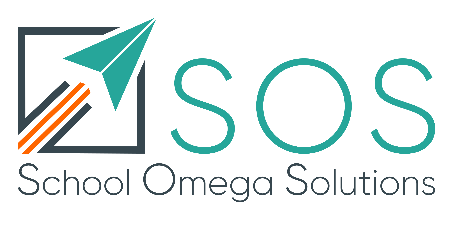 Julie Norman Version 1 05 01 2020Date Who Strengths (including grade where appropriate) Areas for Development Observations Pupil Progress Data Work Scrutiny Pupil Conferences Learning Walks/ Drop-ins Overall Evaluation Main Areas of Development/Action Points 